KurdischVexwendinameya ji bo roja axaftina dê û bavanDê û bav û sergêrê/a hêja,Di  (Tag, Datum) von :(Uhr) ji saet :(Uhr) heta saetroja axaftina dê û bavanpola hînbûna zimên li dar dikeve.Heke tu dixwazî ku mamoste bibînî, ji kerema xwe beşa jêrîn tijî bike.Ji kerema xwe bi hetim li ser wextê amade bibe û heke pêkan e wergêrekî/ê jî bi xwe ra bîne. ::::::::::::::::::::::::::::::::::::::::::::::::::::::::::::::::::::::::::::::::::::::::::::::::::::::::::::::::::::::::::::::::::::::::::::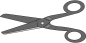 Nasnava zarok/ê: ________________________________________________a) Ez dixwazim ku di roja (Tag, Datum)  digel1.____________________________ 	2. ____________________________	3._________________________________ biaxivim.Ez dikarim ku saet _____________ werim/bêm.Ez kesekî/ê wek wergêr hevrê digel xwe tînim:		Erê		Na	b) Ez nayêm civîna roja axaftina dê û bavan.   Wajoya dê û bav/Sergêr:______________________________________________ (Name und Anschrift der Schule)